В соответствии  с п. 13 Постановления Правительства РФ от 01.10.2020 №1591  «Об утверждении правил внесения изменений в документацию по планировке территории, указанную в части 18 статьи 45 Градостроительного кодекса Российской Федерации, отмены такой документации или ее отдельных частей, признания отдельных частей такой документации не подлежащими применению и о внесении изменений в Правила подготовки документации по планировке территории»:	1.Утвердить  внесенные изменения в текстовую и графическую части  основной части проекта планировки и основной части проекта межевания  в  документацию по планировке территории  для проектирования и строительства объекта АО «Оренбургнефть» 4438П «Напорный нефтепровод от ДНС В-Капитоновского м/р до УПН Донецко-Сыртовского м/р».         2. Отделу по архитектуре, капитальному строительству и инвестициям  обеспечить публикацию настоящего постановления в газете «Светлый путь»  и размещение внесенных изменений в текстовую и графическую части  основной части проекта планировки и основной части проекта межевания  в  документацию по планировке территории для проектирования и строительства объекта АО «Оренбургнефть»  4438П «Напорный нефтепровод от ДНС В-Капитоновского м/р до УПН Донецко-Сыртовского м/р» на сайтах муниципальных образований  Мамалаевский иЮжноуральский сельсоветы, Переволоцкий район  в сети Интернет.3. Контроль за исполнением  данного постановления возложить на  заместителя главы администрации района по оперативному управлению и экономическим вопросам Ермоша А.В.   4. Постановление вступает в силу со дня его подписания.Глава района                                                                                       Н.И. СорокинРазослано:  Ермошу А.В, отделу по архитектуре, капитальному строительству и инвестициям,  МО Мамалаевский сельсовет,  МО Южноуральский сельсовет, редакции газеты «Светлый путь», АО «Оренбургнефть», ООО «СамараНИПИнефть», главному специалисту по информационной безопасности, информатизации и связи  администрации района, прокурору.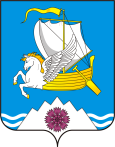 АДМИНИСТРАЦИЯПЕРЕВОЛОЦКОГО РАЙОНА                      ОРЕНБУРГСКОЙ ОБЛАСТИПОСТАНОВЛЕНИЕ18.10.2021 № 834-пОб утверждении внесенных измененийв текстовую и графическую части  основной части проекта планировки и основной части проекта межевания в документацию по планировке территориидля проектирования и строительства объекта АО «Оренбургнефть» 4438П «Напорный нефтепровод от ДНС В-Капитоновского м/р до УПН Донецко-Сыртовского м/р»